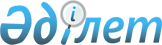 Қазақстан Республикасы Үкіметінің 2007 жылғы 1 қазандағы N 867 қаулысына толықтырулар мен өзгерістер енгізу туралыҚазақстан Республикасы Үкіметінің 2008 жылғы 30 шілдедегі N 722 Қаулысы

      "Қазақстан Республикасы Президентінің 2007 жылғы 20 тамыздағы N 383 Жарлығына өзгерістер мен толықтырулар енгізу туралы" Қазақстан Республикасы Президентінің 2008 жылғы 8 шілдедегі N 629 Жарлығына сәйкес Қазақстан Республикасының Үкіметі ҚАУЛЫ ЕТЕДІ: 

      1. "Қазақстан Республикасындағы тұрғын үй құрылысының 2008 - 2010 жылдарға арналған мемлекеттік бағдарламасын іске асыру жөніндегі іс-шаралар жоспарын бекіту туралы" Қазақстан Республикасы Үкіметінің 2007 жылғы 1 қазандағы N 867 қаулысына (Қазақстан Республикасының ПҮАЖ-ы, 2007 ж., N 36, 407-құжат) мынадай толықтырулар мен өзгерістер енгізілсін: 

      көрсетілген қаулымен бекітілген Қазақстан Республикасындағы тұрғын үй құрылысын дамытудың 2008 - 2010 жылдарға арналған мемлекеттік бағдарламасын іске асыру жөніндегі іс-шаралар жоспарында: 

      1-бөлімде Ұйымдастыру іс-шаралары: 

      мынадай мазмұндағы реттік нөмірі 1.2-1-жолмен толықтырылсын: "                                                            "; 

      реттік нөмірі 1.6-жолда: 

      2-бағанның екінші абзацы алынып тасталсын; 

      5-бағандағы "2008 - 2009 жылдар" деген сөздер алынып тасталсын; 

      6-бағандағы "25 млрд. теңге, оның ішінде: 2008 жылы - 15 млрд. теңге; 2009 жылы - 10 млрд. теңге" деген сөздер алынып тасталсын; 

      реттік нөмірі 1.7-жолда: 

      2-бағандағы "жалға берілетін (коммуналдық) тұрғын үйді" деген сөздер "мемлекеттік жалға берілетін үйлерді" деген сөздермен ауыстырылсын; 

      6-баған мынадай редакцияда жазылсын: 

      "28,7 млрд. теңге, оның ішінде: 2008 жылы - 9,6 млрд. теңге; 2009 жылы - 9,6 млрд. теңге; 2010 жылы - 9,5 млрд. теңге"; 

      реттік нөмірі 1.10-жолдың 6-бағаны мынадай редакцияда жазылсын: 

      "13 млрд. 492 млн. теңге, оның ішінде: 2008 жылы - 1 млрд. 026 млн. теңге; 2009 жылы - 4 млрд. 624 млн. теңге; 2010 жылы - 7 млрд. 842 млн. теңге"; 

      реттік нөмірі 1.11-жолдың 6-бағаны мынадай редакцияда жазылсын: 

      "6 млрд. 508 млн. теңге, оның ішінде: 2008 жылы - 1 млрд. 123 млн. теңге; 2009 жылы - 2 млрд. 599 млн. теңге; 2010 жылы - 2 млрд. 786 млн. теңге"; 

      реттік нөмірі 1.12-жолдың 5-бағаны мынадай редакцияда жазылсын: 

      "2008 жылғы III тоқсан"; 

      2-бөлімде Ипотекалық кредит беру жүйесін жетілдіру: 

      реттік нөмірлері 2.1, 2.2, 2.3-жолдар алынып тасталсын; 

      мынадай мазмұндағы реттік нөмірі 2.4-жолмен толықтырылсын: "                                                            "; 

      3-бөлімде Тұрғын үй құрылыс жинақтары жүйесін дамыту: 

      реттік нөмірі 3.1-жолда: 

      2-баған "жарғылық" деген сөзден кейін "және резервтік" деген сөздермен толықтырылсын; 

      6-баған мынадай редакцияда жазылсын: 

      "10 млрд. 300 млн. теңге, оның ішінде: 2008 жылы - 6 млрд. 600 млн. теңге; 2009 жылы - 1 млрд. 900 млн. теңге; 2010 жылы - 1 млрд. 800 млн. теңге"; 

      реттік нөмірі 3.2-жолдың 6-бағаны мынадай редакцияда жазылсын: 

      "57 млрд. теңге, оның ішінде: 2008 жылы - 23 млрд. 560 млн. теңге; 2009 жылы - 18 млрд. 277 млн. теңге; 2010 жылы - 15 млрд. 163 млн. теңге"; 

      мынадай мазмұндағы реттік нөмірі 3.3-жолмен толықтырылсын: "                                                           ". 

      2. Осы қаулы қол қойылған күнінен бастап қолданысқа енгізіледі.       Қазақстан Республикасының 

      Премьер-Министрі                                    К. Мәсімов 
					© 2012. Қазақстан Республикасы Әділет министрлігінің «Қазақстан Республикасының Заңнама және құқықтық ақпарат институты» ШЖҚ РМК
				1.2-1 Мемлекеттік 

жалға 

берілетін 

тұрғын 

үйлерден 

алынатын 

жалдау 

ақысын 

есептеу 

әдістемесін 

бекіту ИСМ-нің 

бұйрығы ИСМ 2008 

жылғы III 

тоқсан Шығыстар 

болжан- 

байды 2.4 Бюджеттік 

өтінімде 

ӘКК жарғы- 

лық капита- 

лын ұлғай- 

туға қара- 

жат көздеу Қазақ- 

стан 

Респу- 

блика- 

сының 

Үкіме- 

тіне 

ақпарат ИСМ, 

ЭБЖМ, 

Қаржы- 

мині 2008-2009 

жылдар 30 млрд. 

теңге, 

оның 

ішінде: 

2008 жылы 

- 15 млрд. 

теңге; 

2009 жылы 

- 12 млрд. 

теңге, 

2010 жылы 

- 3 млрд. 

теңге 3.3 "ТҚЖБ" АҚ 

және "ҚИК" 

АҚ акцияла- 

рының 

мемлекеттік 

пакеттерін 

"Қазына" 

ОДҚ" АҚ-ның 

жарғылық 

капиталын 

төлеуге 

беру мүм- 

кіндігін 

қарау Қазақс- 

тан 

Респуб- 

ликасы- 

ның 

Үкіме- 

тіне 

ұсыныс 

енгізу Қаржы- 

мині 

(жинақ- 

тау), 

ЭБЖМ, 

ИСМ, 

Әділет- 

мині, ҰБ 

(келісім 

бойын- 

ша), ҚҚА 

(келісім 

бойын- 

ша), 

"Қазына" 

ОДҚ" АҚ 

(келісім 

бойынша) 2008 жыл- 

дың ІІ 

жарты- 

жылдығы Шығыстар 

болжан- 

байды 